Dinosaur Vocabulary Matcarnivore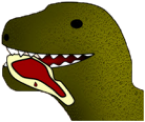 herbivore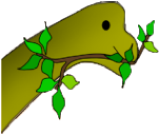 omnivore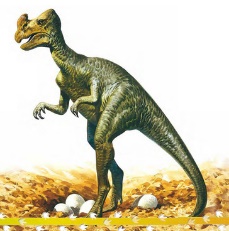 fossil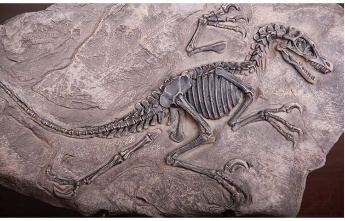 bones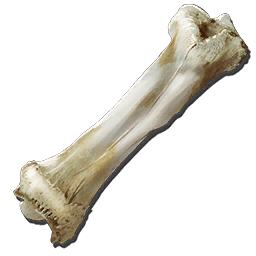 skeleton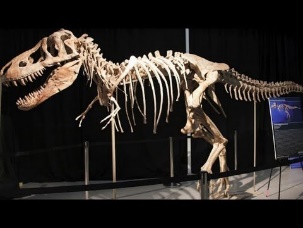 ancient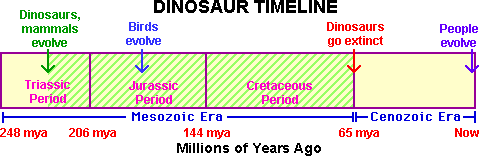 camouflage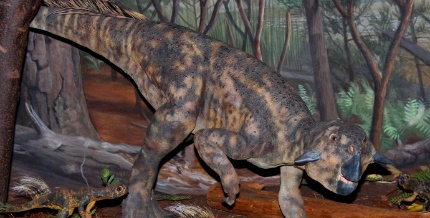 extinct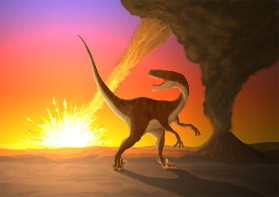 eggs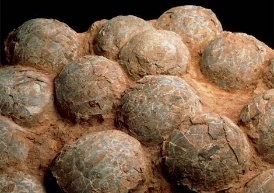 horns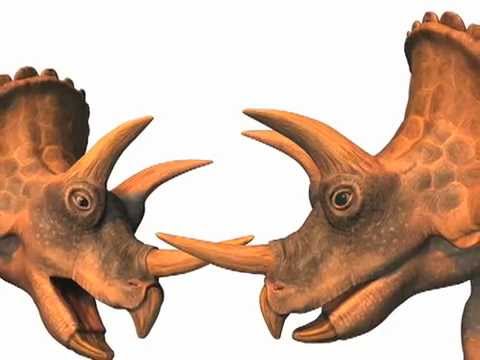 bony plates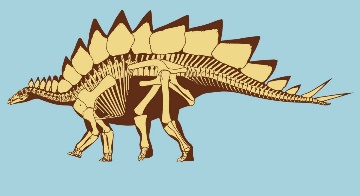 